Sklepy i obiekty gastronomii  informują klientów o alergenach w żywności.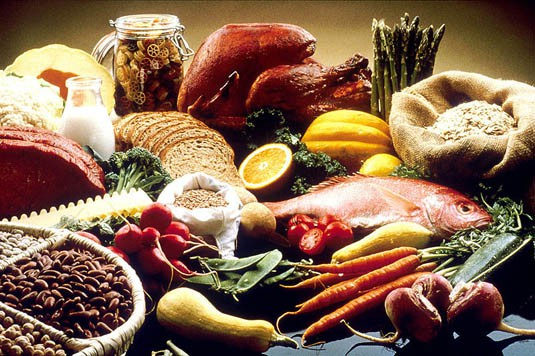 Mijający właśnie rok 2015 był rokiem intensywnego nadzorowania przez inspekcję sanitarną realizacji przez przedsiębiorców branży spożywczej obowiązku znakowania artykułów spożywczych informacją o alergenach w żywności. Jednak jeszcze nie wszyscy handlujący środkami spożywczymi mają  świadomość tych obowiązków. Od połowy grudnia 2014r. obowiązują w Polsce przepisy mówiące o obowiązku informowania klientów nabywających artykuły spożywcze o składnikach  żywności najczęściej wywołujących alergie. W szczególności obowiązek ten stanowi novum  dla handlujących żywnością „luzem” oraz punktów gastronomicznych.Składniki żywności takie jak: gluten, jaja, seler, orzechy, ziarna sezamu, soja jak również owoce morza stanowią przykłady czynników najczęściej wywołujących reakcje alergiczne.Alergia ujawniająca się najczęściej jako drobna wysypka,  może przyjąć postać znacznego obrzęku lub innej reakcji, w skrajnych przypadkach może prowadzić do śmierci osoby wrażliwej na dany produkt lub składnik.Dla osób cierpiących na poważne uczulenia wizyta w restauracji, kawiarni czy też barze szybkiej obsługi stanowi wyzwanie z punktu widzenia zdrowotnego. Osoba narażona na reakcję alergiczną musi znać skład produktu podawanego jej do spożycia lub też nabywanego (np. w sklepie) celem przyrządzenia we własnym zakresie, aby unikać zagrożenia dla własnego zdrowia i życia. Tak zwani „operatorzy żywności” czyli właściciele lokali gastronomicznych, sklepów spożywczych i innych miejsc obrotu żywnością  informację o alergenach powinni podawać np. wyraźnie zaznaczając ją w menu restauracji lub też wyłożoną w widocznym miejscu dostępną dla klienta. Aktualnie każdy konsument ma prawo wiedzieć czy w produkcie przez niego nabywanym występują: Zboża zawierające gluten (pszenica, żyto, jęczmień, owies, orkisz, kamut)Owoce morza – skorupiakiJajaRybyOrzeszki ziemne (arachidowe)SojaMleko (łącznie z laktozą)Orzechy (tj. orzechy: włoskie, laskowe, nerkowca, pekan, brazylijskie, pistacjowe, makadamia, queensland czy też migdały)SelerGorczycaNasiona sezamuŁubinMięczakiDwutlenek siarki i siarczyny w stężeniacjh powyżej 10mg/kg lub 10 mg/litr w przeliczeniu na całkowitą zawartość SO2 dla produktów w postaci gotowej bezpośrednio do spożycia lub w postaci przygotowanej do spożycia zgodnie z instrukcjami wytwórców.Wyszczególnienie  powyższe wskazuje nie tylko na konkretne produkty, ale także większość ich pochodnych.Szczegółowy wykaz zawarty jest w załączniki do zacytowanego poniżej rozporządzenia.Podstawa prawna:Rozporządzenie Parlamentu Europejskiego i Rady nr 1169/2011 z dnia 25 października 2011ro w sprawie przekazywania konsumentom informacji na temat żywności (DzUrz UE nr L 304 z dnia 22 listopada 2011r.) 